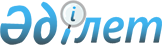 Техникалық және кәсіптік, орта білімнен кейінгі және жоғары білімнің білім беру бағдарламаларын іске асыратын білім беру ұйымдарына оқуға түсу кезінде қабылдау квотасының мөлшерін бекіту туралыҚазақстан Республикасы Үкіметінің 2012 жылғы 28 ақпандағы № 264 Қаулысы.       Ескерту. Қаулының тақырыбы жаңа редакцияда - ҚР Үкіметінің 12.05.2016 № 288 (алғашқы ресми жарияланған күнінен кейін күнтізбелік он күн өткен соң қолданысқа енгізіледі) қаулысымен.        "Білім туралы" Қазақстан Республикасының 2007 жылғы 27 шілдедегі Заңының 4-бабының 24-1) тармақшасын және 26-бабының8-тармағын іске асыру мақсатында Қазақстан Республикасының Үкіметі ҚАУЛЫ ЕТЕДІ:      1. Бекітілген мемлекеттік білім беру тапсырысынан техникалық және кәсіптік, орта білімнен кейінгі және жоғары білімнің білім беру бағдарламаларын іске асыратын білім беру ұйымдарына оқуға түсу кезінде қабылдау квотасының мөлшері бекітілсін:      1) І, II топтардағы мүгедектер, бала кезінен мүгедектер, мүгедек балалар арасынан шыққан азаматтар үшін – 1 пайыз;      2) жеңілдіктер мен кепілдіктер бойынша Ұлы Отан соғысының қатысушылары мен мүгедектеріне теңестірілген адамдар үшін – 0,5 пайыз;      3) ауылдың әлеуметтік-экономикалық дамуын айқындайтын мамандықтар бойынша ауыл жастары арасынан шыққан азаматтар үшін – 30 пайыз;      4) Қазақстан Республикасының азаматтары болып табылмайтын ұлты қазақ адамдар үшін – 4 пайыз;      5) жетім балалар және ата-аналарының қамқорлығынсыз қалған балалар, сондай-ақ кәмелеттік жасқа толғанға дейін ата-анасынан айырылған немесе ата-анасының қамқорлығынсыз қалған жастар қатарындағы Қазақстан Республикасының азаматтары үшін – 1 пайыз;      6) Қазақстан Республикасының Үкіметі айқындаған өңірлерге қоныс аударған ауыл жастары арасынан шыққан азаматтар үшін – 10 пайыз.      Ескерту. 1-тармақ жаңа редакцияда - ҚР Үкіметінің 12.05.2016 № 288 (алғашқы ресми жарияланған күнінен кейін күнтізбелік он күн өткен соң қолданысқа енгізіледі); өзгеріс енгізілді – 29.12.2017 № 923 (алғашқы ресми жарияланған күнінен кейін күнтізбелік он күн өткен соң қолданысқа енгізіледі) қаулыларымен       2. "Техникалық және кәсіптік, орта оқу орнынан кейінгі және жоғары білім берудің кәсіптік оқу бағдарламаларын іске асыратын білім беру ұйымдарына оқуға түсу кезінде қабылдау квотасын белгілеу туралы" Қазақстан Республикасы Үкіметінің 2008 жылғы 28 наурыздағы № 296қаулысының (Қазақстан Республикасының ПҮАЖ-ы, 2008 ж., № 17, 157-құжат) күші жойылды деп танылсын.      3. Осы қаулы алғашқы ресми жарияланғанынан кейін күнтізбелік он күн өткен соң қолданысқа енгізіледі.© 2012. Қазақстан Республикасы Әділет министрлігінің "Республикалық құқықтық ақпарат орталығы" ШЖҚ РМКҚазақстан РеспубликасыныңПремьер-МинистріК. Мәсімов